MEREMERE SCHOOL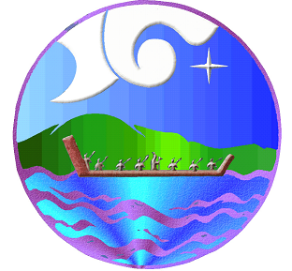 Heather Green Avenue, RD 2 Mercer 2474Ph 09-2326712 / fax 09-2336713e-mail: office@meremere.school.nzENROLMENT FORMSTUDENT INFORMATIONSTUDENT INFORMATIONLegal name of studentPreferred first namePreferred surnameDate of birthGenderMale/FemaleAgeCountry of BirthEthnicityIwiHapuPARENT/CAREGIVER INFORMATIONPARENT/CAREGIVER INFORMATIONMother’s NameMother’s AddressPhoneEmail addressFather’s NameFather’s Address (if different to Mother’sPhoneEmail addressPrimary Caregivers name(if different to either parent)Primary Caregivers addressRelationship of caregiverPhoneEmail addressName of caregiver 2Relationship of caregiverPhoneName of emergency contact 1Phone of emergency contact 1Name of emergency contact 2Phone of emergency contact 2MEDICAL INFORMATIONMEDICAL INFORMATIONMEDICAL INFORMATIONMEDICAL INFORMATIONMEDICAL INFORMATIONDoctorDoctorAddress of ClinicAddress of ClinicImmunisation CertificateImmunisation CertificateYes/NoYes/NoYes/NoImmunisation completeImmunisation completeYes/NoYes/NoYes/NoDoctor’s before School checkDoctor’s before School checkYes/NoYes/NoYes/NoList any health issuesList any health issuesINFORMATION ON SIBLINGSINFORMATION ON SIBLINGSINFORMATION ON SIBLINGSINFORMATION ON SIBLINGSINFORMATION ON SIBLINGS Number of siblingsOrder in family of this child           /           /           /           /Siblings at this schoolPre-schoolersNameNameAgeBirthdayLEGAL ORDERSLEGAL ORDERSLEGAL ORDERSLEGAL ORDERSLEGAL ORDERSCourt orders/Protection orders/Access arrangements/CYFS:Court orders/Protection orders/Access arrangements/CYFS:Court orders/Protection orders/Access arrangements/CYFS:Court orders/Protection orders/Access arrangements/CYFS:Court orders/Protection orders/Access arrangements/CYFS:EDUCATION HISTORYEDUCATION HISTORYEDUCATION HISTORYEDUCATION HISTORYEDUCATION HISTORYCurrent Year GroupPrevious schoolsACADEMIC ACHIEVEMENT AND ASSISTANCEACADEMIC ACHIEVEMENT AND ASSISTANCEACADEMIC ACHIEVEMENT AND ASSISTANCEACADEMIC ACHIEVEMENT AND ASSISTANCEACADEMIC ACHIEVEMENT AND ASSISTANCEACADEMIC ACHIEVEMENT AND ASSISTANCEACADEMIC ACHIEVEMENT AND ASSISTANCEACADEMIC ACHIEVEMENT AND ASSISTANCELearning Needs:Learning Needs:Learning Needs:Learning Needs:Learning Needs:Learning Needs:Learning Needs:Learning Needs:ReadingReadingWell belowWell belowBelowAtAtAboveWritingWritingWell belowWell belowBelowAtAtAboveMathsMathsWell belowWell belowBelowAtAtAboveReferrals for LearningReferrals for LearningYes/NoYes/NoYes/NoYes/NoYes/NoYes/NoRTLBRTLBYes/NoYes/NoYes/NoYes/NoYes/NoYes/NoORsORsYes/NoYes/NoYes/NoYes/NoYes/NoYes/NoHigh Learning NeedsHigh Learning NeedsYes/NoYes/NoYes/NoYes/NoYes/NoYes/NoBehaviour:Behaviour:Behaviour:Behaviour:Behaviour:Behaviour:Behaviour:Behaviour:StableYes/NoYes/NoYes/NoYes/NoYes/NoYes/NoYes/NoSatisfactoryYes/NoYes/NoYes/NoYes/NoYes/NoYes/NoYes/NoComment:Comment:Comment:Comment:Comment:Comment:Comment:Comment:RTLBYes/NoYes/NoYes/NoYes/NoYes/NoYes/NoYes/NoSWISYes/NoYes/NoYes/NoYes/NoYes/NoYes/NoYes/NoPRE-SCHOOL EXPERIENCEPRE-SCHOOL EXPERIENCEPRE-SCHOOL EXPERIENCEPRE-SCHOOL EXPERIENCEPRE-SCHOOL EXPERIENCEPRE-SCHOOL EXPERIENCEPRE-SCHOOL EXPERIENCEPRE-SCHOOL EXPERIENCENew Entrants:New Entrants:New Entrants:New Entrants:New Entrants:New Entrants:New Entrants:New Entrants:Years at Pre-School (if any)Years at Pre-School (if any)Years at Pre-School (if any)Years at Pre-School (if any)Years at Pre-School (if any)Years at Pre-School (if any)Years at Pre-School (if any)Years at Pre-School (if any)Pre-School CentrePERMISSIONSPERMISSIONSPERMISSIONSPERMISSIONSPERMISSIONSPERMISSIONSPERMISSIONSPERMISSIONSI give permission for my child to I give permission for my child to I give permission for my child to I give permission for my child to I give permission for my child to I give permission for my child to I give permission for my child to I give permission for my child to have photos taken at school have photos taken at school have photos taken at school have photos taken at school have photos taken at school have photos taken at school Yes/NoYes/Nohave photos published on the school websitehave photos published on the school websitehave photos published on the school websitehave photos published on the school websitehave photos published on the school websitehave photos published on the school websiteYes/NoYes/Nouse laptops/computers in a sensible fashionuse laptops/computers in a sensible fashionuse laptops/computers in a sensible fashionuse laptops/computers in a sensible fashionuse laptops/computers in a sensible fashionuse laptops/computers in a sensible fashionYes/NoYes/Nowalk to the local library under supervisionwalk to the local library under supervisionwalk to the local library under supervisionwalk to the local library under supervisionwalk to the local library under supervisionwalk to the local library under supervisionYes/NoYes/NoForm completed by:Form completed by:Form completed by:Form completed by:Form completed by:Form completed by:Form completed by:Form completed by:NameSignatureDateChild’s starting dayOffice only:Office only:Office only:Office only:Office only:Office only:Office only:Office only:Copy of Birth certificateCopy of Birth certificateCopy of Birth certificateYes/NoYes/NoYes/NoYes/NoYes/NoCopy of passportCopy of passportCopy of passportYes /NoYes /NoYes /NoYes /NoYes /NoOverseas Visa-ParentsOverseas Visa-ParentsOverseas Visa-ParentsYes/NoYes/NoYes/NoYes/NoYes/NoOverseas Visa-Child Overseas Visa-Child Overseas Visa-Child Yes/NoYes/NoYes/NoYes/NoYes/NoDate of birthDate of birthDate of birthAge at 1.1Age at 1.1Age at 1.1Current age Current age Current age ClassificationClassificationClassificationRoom Room Room Enrolment numberEnrolment numberEnrolment numberSchool entry dateSchool entry dateSchool entry dateeTAP entry dateeTAP entry dateeTAP entry dateENROL entry dateENROL entry dateENROL entry dateSNS NumberSNS NumberSNS Number